Jadłospis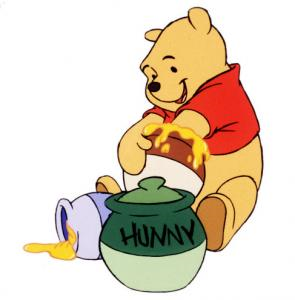 OD 09.12 DO 13.12I Śniadanie			    II Śniadanie			     Obiad Woda mineralna niegazowana w nieograniczonym dostępie. Produkty spożywcze mogą zawierać alergeny: gluten, gorczyca, jaja, orzechy, soja, mleko, seler.Wszystkie napoje i zupy mleczne: herbata, kakao, kawa zbożowa, mleko i kompot są dosładzane miodem. Zastrzega się zmiany w jadłospisie.PoniedziałekHerbata ziołowa,                      bułka pszenna z masłem, szynka konserwowa, papryka czerwona.Kasza  kukurydziana na mleku z musem z czarnych jagód, winogron.Zupa jarzynowa z makaronem i brukselką, placki ziemniaczane ze śmietaną, ogórek zielony do chrupania, sok 100% z pomarańczy.WtorekHerbata owocowa                           z  miodem, chleb orkiszowy z masłem, pasta z makreli w pomidorach ze szczypiorkiem.Owsianka na mleku z bakaliami, komosą ryżową i otrębami,ćwiartki gruszki.Zupa grochowa, ziemniaki, kotlety drobiowe szarpane z pieca, sałata zielona ze śmietaną, kompot owocowyŚrodaKakao, chleb graham z masłem, pasztet drobiowy pieczony, szczypiorek i rzodkiewka.Herbata z miodem, ½ pizzerinki, mandarynka.Zupa z młodej kapusty z indykiem, pierogi leniwe z polewą truskawkową, surówka z tartej marchewki z jabłkiem, kompot owocowy.CzwartekHerbata ziołowa z miodem, chleb słonecznikowy                      z masłem, kiełbasa żywiecka, sałata zielona.Kawa inka, bułka grahamka z masłem, pasta jajeczna ze szczypiorkiem i rzodkiewką, plastry ananasa.Zupa pieczarkowa z ziemniakami, makaron z  sosem bolognese, sałata lodowa z pomidorem, papryką  i sosem winegret, domowa lemoniada. PiątekKakao, bułka maślana                    z masłem, twarożek z miodem, ćwiartki pomarańczy.Kisiel truskawkowy, ½ banana, wafle ryżowe.Zupa pomidorowa z lanymi kluseczkami, ziemniaki,              kotleciki  z pieca z miruny, surówka z młodej kapusty,  kompot owocowy.